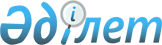 Об определении видов общественных работ для лиц, осужденных к отбыванию наказания в виде привлечения к общественным работам
					
			Утративший силу
			
			
		
					Постановление акимата Жарминского района Восточно-Казахстанской области от 25 января 2013 года N 24. Зарегистрировано Департаментом юстиции Восточно-Казахстанской области 13 февраля 2013 года N 2878     Сноска. Утратило силу - постановлением акимата Жарминского района Восточно-Казахстанской области от 25.11.2014 N 312.

 

             Примечание РЦПИ.

      В тексте документа сохранена пунктуация и орфография оригинала.



      В соответствии со статьей 42 Уголовного кодекса Республики Казахстан от 16 июля 1997 года, пунктом 1 статьи 30 Уголовно-исполнительного кодекса Республики Казахстан от 13 декабря 1997 года акимат Жарминского района ПОСТАНОВЛЯЕТ:

      1. 

Определить виды общественных работ для лиц, осужденных к отбыванию наказания в виде привлечения к общественным работам: благоустройство и уборка территории.

      2. 

Акимам города Шар, поселков и сельских округов по согласованию с государственными учреждениями «Уголовно-исполнительной инспекции № 1, № 2 Жарминского района Департамента Уголовно-исполнительной системы по Восточно-Казахстанской области» ежеквартально представлять в суды списки объектов для отбывания осужденными наказания в виде привлечения к общественным работам.

      3. 

Контроль за исполнением данного постановления возложить на заместителя акима Жарминского района Брынзова С.М.

      4. 

Настоящее постановление вводится в действие по истечении десяти календарных дней после дня его первого официального опубликования.

 

       25 января 2013 года

 

       25 января 2013 года

 

 
					© 2012. РГП на ПХВ «Институт законодательства и правовой информации Республики Казахстан» Министерства юстиции Республики Казахстан
				      Аким Жарминского района 

      Согласовано: 

      Начальник отделения 

      Уголовно-исполнительной инспекции № 1 

      Жарминского района Департамента 

      Уголовно-исполнительной системы 

      по Восточно-Казахстанской области Т. Касымжанов

 

 

 

 

 

К. Мусанов      Начальник отделения 

      Уголовно-исполнительной инспекции № 2 

      Жарминского района Департамента 

      Уголовно-исполнительной системы 

      по Восточно-Казахстанской области Р. Абдулгазинов